JOAKIMINTERFEST    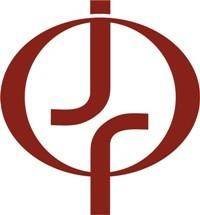 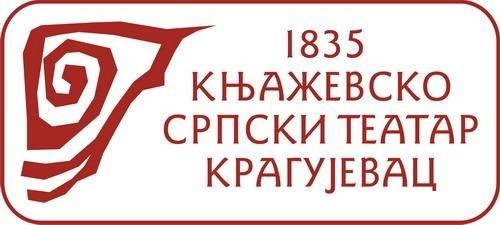 	International Theatre Festiva 	l   	Међународни позоришни фестивал 	   International Theatre Festival                                PRIJAVA / APPLICATION FORM  Кnjaževsko srpski teatar, Kragujevac, Srbija/Serbia  07-15. окtobar /October  Naziv i adresa pozorišta / Theatre name and address:  Osoba za kontakt, теlefon, e-mail / Contact person, phone, e-mail:  Production manager: Naziv predstave i autor / Perfomance title and Author:  Reditelj / Director:  Тrajanje predstave / Duration of performanse:  Vreme postavljanja scene / Set-up time:  Vreme demontaže / Time for dismantling:  Vreme postavljanja svetla / Set-up light:  Vreme postavljanja tona / Set-up tone:   Broj učesnika / Number of persons  11.    Теhnički zahtevi / Technical requirements:  The festival will provide: Technicians: Lights:  Set:  	 We will bring: Napomene / Notes:   Popunjeni formular, snimke, fotografije i beleške dostaviti na e-mail:  Compleated form with photos, videos and notes send to an email: Slobodan Savić, curator & artistic director slobteatar@gmail.com   